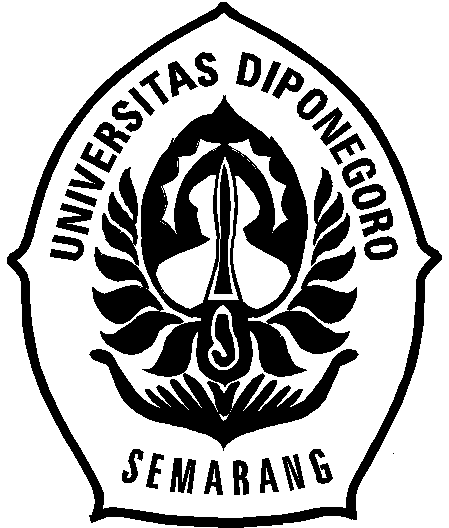 ANALISIS DUKUNGAN SOSIAL TERHADAP PEMBERIAN ASI OLEH PENYELENGGARA TEMPAT UMUM DI BALIKPAPAN PROPOSAL TESISUntuk memenuhi persyaratanmencapai derajat Sarjana S2Program StudiMagister Ilmu Kesehatan MasyarakatKonsentrasiKesehatan Ibu dan AnakOleh:ENY MAYASARI DEWINIM: 25010112410099PROGRAM STUDI MAGISTER ILMU KESEHATAN MASYARAKATFAKULTAS KESEHATAN MASYARAKAT UNIVERSITAS DIPONEGOROSEMARANG2014HALAMAN PERSETUJUAN ANALISIS DUKUNGAN SOSIAL TERHADAP PEMBERIAN ASI OLEH PENYELENGGARA TEMPAT UMUM DI BALIKPAPANTelah disetujui sebagai Usulan Penelitian Tesis Untuk memenuhi persyaratan Pendidikan Program Pasca SarjanaProgram StudiMagister Ilmu Kesehatan MasyarakatMenyetujuiPembimbing IDr. dr. Sri Achadi Nugraheni, M. Kes NIP. 19660529 199203 2 001Pembimbing IIdr. Apoina Kartini, M.KesNIP. 19660417 199103 2 002MengetahuiKetua Program StudiMagister Ilmu Kesehatan MasyarakatDr. dr. Sutopo Patria Jati, MM, M.KesNIP. 19660712 199903 1 001HALAMAN USULAN PENELITIANANALISIS DUKUNGAN SOSIAL TERHADAP PEMBERIAN ASI OLEH PENYELENGGARA TEMPAT UMUM DI BALIKPAPANBukti Pengesahan Hasil Revisi Proposal Penelitian TesisUntuk Memenuhi Persyaratan Pendidikan Program PascasarjanaTelah diseminarkan pada tanggal 16 Mei 2014setelah diadakan perbaikan, selanjutnya disetujui untuk dilakukan penelitianKATA PENGANTAR       Puji syukur kehadirat Allah SWT atas limpahan rahmat, taufik, dan hidayah-Nya, serta sholawat dan salam semogra tercurah kepada Nabi Muhammad SAW atas tauladan pada umat untuk senantiasa sabar, ikhlas dan berdoa dalam berikhtiar. Penyusunan tesis yang berjudul “Analisis Dukungan  Sosial Terhadap Pemberian ASI  Oleh Penyelenggara Tempat Umum Di Balikpapan” dimaksudkan untuk memenuhi salah satu syarat memperoleh gelar Magister Kesehatan Masyarakat pada Program Pasca Sarjana Magister Ilmu Kesehatan Masyarakat Konsentrasi Kesehatan Ibu dan Anak Universitas Diponegoro Semarang.         Dalam penyusunan tesis ini, penulis banyak mendapatkan bimbingan, masukan dan motivasi dari berbagai pihak, untuk itu pada kesempatan ini penulis haturkan ucapan terima kasih dan penghargaan yang setinggi-tingginya kepada :Dr. dr. Sutopo Patria Jati, MM. M.Kes selaku ketua Program Studi Magister Ilmu Kesehatan Masyarakat Universitas Diponegoro SemarangDr. dr, Sri Achadi Nugraheni, M.Kes selaku Pembimbing I atas masukan dan arahannya dalam penyusunan proposal tesis inidr. Apoina Kartini,M.Kes  selaku Pembimbing II atas masukan dan arahannya dalam penyusunan proposal tesis iniDra. Ani Margawati, M.Kes., Ph.D dan dr.  Martha Irene Kartasurya, M.Sc.,Ph.D selaku penguji pada seminar proposal tesis atas koreksi dan masukannya.Suami tercinta, Ganden Aditera Ismed atas segenap cinta,do’a dan dukungannyaOrangtua tercinta, Bapak,Ibu dan Ma’e atas nasehat, do’a dan dukungannyaSeluruh informan penelitian yang telah bersedia meluangkan waktu dan memberikan informasinyaStaf Sekretariat Prodi Magister Ilmu Kesehatan Masyarakat atas bantuannya selama pembuatan proposal iniSeluruh teman-teman Prodi Magister Ilmu Kesehatan Masyarakat  atas semangat dan dukungannyaSemua pihak yang tidak dapat penulis sebutkan satu persatu, atas bantuan dan dukungannya untuk penulis dari awal proses pendidikan sampai tesis ini diselesaikan.                Penulis menyadari bahwa semua yang tertuang dalam proposal tesis ini masih jauh dari sempurna, baik dari segi isi maupun sistematika penulisannya. Oleh karena itu kritik yang bersifat konstruktif sangat penulis harapkan untuk kesempurnaan tesis ini. Semoga tesis ini bermanfaat bagi kita semua.                                                                            Semarang,    Mei 2014                                                                            PenulisDAFTAR ISI   HalamanHALAMAN JUDUL 	 iHALAMAN PERSETUJUAN 	 iiHALAMAN USULAN PENELITIAN	 iiiKATA PENGANTAR 	 ivDAFTAR ISI 	 viDAFTAR TABEL 	 viiiDAFTAR GAMBAR 	 ixDAFTAR LAMPIRAN 	 xDAFTAR SINGKATAN 	 xiBAB I	 PENDAHULUANLatar Belakang Masalah 	 1Perumusan Masalah 	 6Pertanyaan Penelitian 	 7Tujuan Penelitian 	 7Manfaat Penelitian 	 7Keaslian Penelitian 	 8Ruang Lingkup 	 9BAB II 	TINJAUAN PUSTAKA Dukungan Sosial 	 11Program ASI Ekslusif 	 16Dukungan Penyelenggara Tempat Umum Terhadap Pemberian ASI 	 20Kerangka Teori 	 33BAB III	 METODE PENELITIAN Kerangka Konsep Penelitian 	 34Variabel Penelitian	.......................................34	Rancangan Penelitian	..................................................35	Jenis Penelitian 	 35Metode Pengumpulan Data 	 35	Subyek Penelitian 	 36Definisi Istilah 	 37Instrumen Penelitian 	 40Validitas dan Reliabilitas 	 40Teknik Pengolahan dan Analisis Data 	 41Jadwal Penelitian	..................................................42DAFTAR PUSTAKA 	 43LAMPIRAN 	 46DAFTAR TABELTabel 1.1.  	       Keaslian Penelitian 	 8Tabel 3.1.         Matriks Daftar Istilah	 39Tabel 3.2.         Jadwal Penelitian.	 42DAFTAR GAMBARGambar 2.1.          Kerangka Teori 	 33Gambar 3.1.          Kerangka Konsep 	 34DAFTAR LAMPIRANLampiran 1            Lembar Permohonan Menjadi Responden	 46Lampiran 2            Lembar Persetujuan Menjadi Responden	 47Lampiran 3            Pedoman Wawancara Mendalam Informan Utama	 48Lampiran 4            Pedoman Wawancara Mendalam Informan Triangulasi 	 51Lampiran 5            Berita Acara Perbaikan Proposal 	 52DAFTAR SINGKATANAIMI		: Asosiasi Ibu Menyusui IndonesiaASI		: Air Susu IbuCSR		: Community Social ResponsibilityIMD		: Inisisasi Menyusu DiniKIA		: Kesehatan Ibu dan AnakKasie		: Kepala SeksiKabid		: Kepala BidangKepmenkes	: Keputusan Menteri Kesehatan KIBBLA		: Kesehatan Ibu Bayi Balita dan AnakKIE		: Konseling, Informasi dan EdukasiMP ASI		: Makanan Pendamping ASIPermenkes	: Peraturan Menteri KesehatanPHBS		: Perilaku Hidup Bersih dan SehatPP		: Peraturan PemerintahProgja		: Program KerjaRAPERDA	: Rancangan Peraturan DaerahUU		: Undang- UndangWHO		: World Health OrganizationUNICEF		: United Nation Children’s Emergency FundBAB IPENDAHULUANLatar Belakang MasalahASI merupakan makanan terbaik untuk bayi yang memberikan banyak keuntungan bagi bayi, ibu dan keluarga. WHO merekomendasikan ASI ekslusif sampai bayi berusia 6 bulan dan terus menyusui sampai bayi berusia 2 tahun. Pemberian ASI merupakan salah satu cara yang paling efektif dan murah untuk menurunkan Angka Kematian Bayi.1 Walaupun kampanye Pemberian ASI telah gencar dilakukan di seluruh dunia, tetapi cakupan ASI ekslusif khususnya di negara berkembang masih rendah.2Rendahnya cakupan ASI dipengaruhi berbagai macam faktor yaitu faktor sosiodemografik, faktor biofisik, faktor psikososial dan faktor intervensi.3 Faktor intervensi meliputi kebijakan pemerintah, dukungan sosial, dukungan petugas kesehatan, ketersediaan fasilitas menyusui, serta promosi susu formula.4Dukungan sosial perlu diberikan untuk meningkatkan keberhasilan pemberian ASI karena sebagai makhluk biopsikososial ibu menyusui akan berinteraksi kembali dengan dunia luar setelah minggu-minggu pertama pasca melahirkan.5  Aktivitas ibu menyusui di luar rumah, baik itu dengan atau tanpa membawa bayi, bekerja maupun tidak bekerja juga akan mempengaruhi aktivitas menyusui ibu.6  Dukungan sosial ini perlu diberikan oleh berbagai pihak seperti pemerintah, keluarga, masyarakat, pengurus tempat bekerja dan penyelenggara tempat umum untuk menjamin keberhasilan program pemberian ASI.7  Bentuk dukungan sosial dapat diberikan dalam bentuk dukungan emosi,  instrumen, informasi, dan  penghargaan.8Ibu yang mendapatkan dukungan emosi berupa kepercayaan dan motivasi dari lingkungan sosialnya terbukti memberikan ASI lebih lama dari ibu yang tidak mendapatkan dukungan emosi.9 Dukungan instrumen dan informasi berupa tenaga konselor laktasi, leaflet dan tersedianya pojok laktasi khususnya di tempat kerja juga mampu meningkatkan durasi pemberian ASI.10 Berdasarkan penelitian sebelumnya, 94% Ibu pernah melakukan aktivitas menyusui di tempat umum. Kurangnya fasilitas, dukungan serta anggapan negatif dari pengunjung maupun penyelenggara tempat umum menjadi salah satu kendala dalam pemberian ASI di luar rumah.11 Kesulitan yang dialami ibu dalam memberikan ASI di luar rumah, juga menjadi salah satu alasan dalam pemberian susu formula sebelum waktunya.12-13Permasalahan mengenai pemberian ASI juga terjadi di Indonesia. Untuk meningkatkan cakupan ASI ekslusif di Indonesia, Pemerintah telah membuat kebijakan terkait pemberian ASI yaitu Peraturan Pemerintah no 33 tahun 2012 tentang pemberian ASI ekslusif yang mewajibkan pemerintah pusat, daerah,  pengurus tempat kerja dan penyelenggara tempat umum untuk mendukung ibu menyusui agar dapat memberikan ASI ekslusif kepada bayinya sampai bayi berusia 6 bulan.14Tempat umum yang dimaksud dalam kebijakan tersebut adalah fasilitas pelayanan kesehatan, hotel dan penginapan, tempat rekreasi, terminal angkutan darat, stasiun kereta api, bandar udara, pelabuhan laut, pusat-pusat perbelanjaan, gedung olahraga, lokasi penampungan pengungsi dan tempat sarana umum lainnya. Tempat umum dibedakan dengan tempat kerja berdasarkan durasi pengunjung berada di tempat tersebut yang hanya bersifat sewaktu, tidak seperti tempat kerja. Meskipun hanya sebentar, tidak dapat dipungkiri dalam masa berkunjung ke tempat umum, seorang ibu harus melakukan aktivitas menyusui, baik itu menyusui secara langsung maupun kegiatan mempompa ASI.11Penjelasan yang lebih rinci mengenai dukungan penyelenggara tempat umum terhadap pemberian ASI diatur  dalam Permenkes no 15 tahun 2013 tentang tata cara penyediaan fasilitas menyusui dan atau memerah ASI. Bentuk dukungan  yang dimaksud dalam pasal 3 ayat 4 meliputi 4 aspek yaitu : a) penyediaan fasilitas khusus untuk menyusui dan/atau memerah ASI; b) pemberian kesempatan kepada ibu yang bekerja untuk memberikan ASI eksklusif kepada bayi atau memerah ASI selama waktu kerja di tempat kerja; c) pembuatan peraturan internal yang mendukung keberhasilan program pemberian ASI eksklusif; dan  d) penyediaan tenaga terlatih pemberian ASI.15Dengan adanya kebijakan tersebut, diharapkan dapat meningkatkan cakupan ASI ekslusif di Indonesia. Tetapi penerbitan PP no 33 Tahun 2012 serta Permenkes no 15 tahun 2013 ternyata belum mampu meningkatkan cakupan ASI ekslusif secara signifikan. Belum berhasilnya tujuan dari suatu kebijakan dapat terjadi karena kebijakan tidak dilaksanakan sebagaimana mestinya (nonimplementation) dan karena gagal dalam pelaksanaannya (unsuccessful implementation).16 Belum semua tempat umum mendukung pemberian ASI seperti yang tertuang dalam kebijakan tersebut. Adanya kebijakan publik, sumber daya, sikap dan opini publik dapat mempengaruhi keputusan seseorang atau lembaga dalam memberikan dukungan sosial.7.17 Selama kurun waktu 1-2 tahun setelah kebijakan tersebut ditetapkan pemerintah, cakupan ASI ekslusif di Indonesia pada tahun 2013 hanya 42%.17Rendahnya cakupan ASI ekslusif juga terjadi di Kota Balikpapan. Pada tahun 2012 cakupan ASI ekslusif di Balikpapan hanya mencapai 60,44%, mengalami penurunan dari 67,8% pada tahun 2009 menjadi 60,8% pada tahun 2011. Cakupan ASI ekslusif ini pun masih berada di bawah target nasional yaitu 70%. Hal ini disebabkan karena pemberian MP ASI sebelum ASI keluar, kurangnya rasa percaya diri ibu, ibu kembali bekerja setelah cuti bersalin, gencarnya susu formula, kurangnya dukungan fasilitas melahirkan terhadap rawat gabung dan IMD, kurangnya dukungan kebijakan di kantor dan pemberian ijin menyusui serta kurangnya fasilitas ruang laktasi di kantor dan  tempat umum.18-19Sebagai pintu gerbang propinsi Kalimantan Timur, Kota Balikpapan memposisikan diri menjadi kota jasa dengan melengkapi sarana tempat umum.20  Pemerintah Kota terus berupaya untuk meningkatkan kenyamanan hidup di Balikpapan, salah satunya dengan mencanangkan target Balikpapan sebagai Kota Layak Anak pada tahun 2014 berdasarkan SK Walikota No.188.45-276 Tahun 2011 tentang Pembentukan Gugus Tugas Menuju Kota Layak Anak (KLA) Kota Balikpapan untuk menindaklanjuti SK Menteri Pemberdayaan Perempuan dan Perlindungan Anak RI Nomor 56 tahun 2010 tentang penunjukan dan penetapan provinsi yang mengembangkan kabupaten/kota layak anak.  Salah satu indikator kota layak anak adalah cakupan ASI ekslusif dan jumlah pojok laktasi di perkantoran dan tempat umum.  Berkaitan dengan itu, pemerintah kota Balikpapan melalui Dinas Kesehatan telah mengeluarkan surat edaran No.1234/DKK/IV/2013 tentang Akselerasi Peningkatan Cakupan Program ASI Eksklusif di Kota Balikpapan. Selain itu, Pemerintah kota melalui kerjasama lintas sektoral Tim Penggerak PKK, BPMP2KB dan Dinas Kesehatan telah mengupayakan tersedianya pojok laktasi melalui sosialisasi, kampanye  ASI ekslusif, serta pelatihan konselor laktasi. Namun hingga saat ini jumlah pojok laktasi terdaftar di Dinas Kesehatan Kota Balikpapan baru mencapai 15 unit.Kurangnya jumlah pojok laktasi di Balikpapan banyak dikeluhkan oleh ibu menyusui yang disampaikan pada Forum Komunikasi Peduli ASI Kaltim baik secara langsung maupun melalui media sosial. Selain mengenai jumlah,  kurangnya informasi mengenai lokasi pojok laktasi di tempat umum khususnya pusat perbelanjaan,serta kurang nyamannya fasilitas yang sudah ada juga merupakan hal yang sering dikeluhkan oleh ibu menyusui.Hasil studi pendahuluan yang dilakukan pada bulan Januari 2014, keberadaan ruang laktasi khususnya di tempat umum yang ada di  Kota Balikpapan masih sangat minim.  Hal tersebut juga sejalan dengan hasil wawancara yang dilakukan pada 10 orang ibu menyusui yang berkunjung ke tempat umum di Balikpapan, semuanya belum pernah menggunakan fasilitas khusus menyusui di pusat perbelanjaan. Dari kesepuluh ibu menyusui tersebut,  hanya  1 orang yang mengaku pernah menemukan ruang menyusui di pusat perbelanjaan, tapi karena tempatnya tidak nyaman jadi ibu lebih memilih menyusui di mushola. 9 ibu lainnya mengaku  belum pernah menemukan ruang menyusui sehingga  memilih menyusui di ruang ganti pakaian, mushola atau tempat duduk yang sepi, mobil, menggunakan baju menyusui dan jilbab besar sehingga bisa menyusui dimana saja dan membawa ASI perah dalam botol dari rumah. Walaupun berhasil mensiasati kurangnya fasilitas menyusui di tempat umum, para ibu ini tetap berharap penyelenggara tempat umum lebih memberikan perhatian dan dukungan terhadap pemberian ASI.Berdasarkan uraian tersebut diatas, peneliti tertarik untuk menganalisa bentuk dukungan sosial yang telah diberikan oleh penyelenggara tempat umum di Balikpapan beserta faktor-faktor yang berkaitan dalam memberikan dukungan terhadap pemberian ASI di Kota Balikpapan. Perumusan MasalahSebagai salah satu kota yang ditunjuk untuk mengembangkan Kota Layak Anak Balikpapan memiliki permasalahan dengan cakupan ASI ekslusif yang masih berada di bawah target nasional  dan terus menurun dalam tiga tahun terakhir serta ketersediaan pojok laktasi yang masih kurang. Aktivitas ibu menyusui di tempat umum, belum didukung dengan fasilitas khusus menyusui yang memadai. Negara sudah mengatur tentang penyediaan fasilitas menyusui di tempat umum melalui PP no 33 tahun 2012 dan Permenkes no 15 tahun 2013, dan Pemerintah kota melalui Dinas Kesehatan Kota Balikpapan melalui Surat Edaran No.1234/DKK/IV/2013 tentang Akselerasi Peningkatan Cakupan Program ASI Eksklusif di Kota Balikpapan namun masih banyak ibu menyusui yang mengeluhkan kurangnya fasilitas menyusui di tempat umum. Mayoritas ibu menyusui yang berkunjung ke pusat perbelanjaan belum pernah menggunakan fasilitas menyusui karena kondisinya kurang baik atau memang tidak disediakannya fasilitas tersebut. Kurangnya informasi dan fasilitas menyusui di tempat umum juga dikeluhkan oleh ibu melalui kelompok peduli ASI yang ada di Kota Balikpapan.Pertanyaan PenelitianBagaimana kaitan faktor kebijakan publik, sumber daya, sikap, opini publik dan hubungan interpersonal dengan dukungan penyelenggara tempat umum  terhadap pemberian ASI di Balikpapan?Tujuan PenelitianTujuan UmumMenganalisis faktor-faktor yang berkaitan dengan dukungan sosial terhadap pemberian ASI oleh penyelenggara tempat umum di BalikpapanTujuan KhususMenganalisis bentuk dukungan sosial terhadap pemberian ASI oleh penyelenggara tempat umum di BalikpapanMenganalisis kaitan faktor kebijakan publik dengan dukungan sosial penyelenggara tempat umum terhadap pemberian ASI.Menganalisis kaitan faktor sumber daya dengan dukungan sosial penyelenggara tempat umum terhadap pemberian ASIMenganalisis kaitan faktor sikap dengan dukungan sosial penyelenggara tempat umum terhadap pemberian ASI.Menganalisis kaitan faktor opini publik dengan dukungan sosial penyelenggara tempat umum terhadap pemberian ASI.Menganalisis kaitan faktor hubungan interpersonal dengan dukungan sosial penyelenggara tempat umum terhadap pemberian ASIManfaat PenelitianBagi Penyelenggara Tempat UmumSebagai masukan dalam merencanakan, melaksanakan dan mengevaluasi kegiatan yang mendukung pemberian ASI di tempat umum yang dikelola sesuai yang diamanahkan dalam kebijakan yang telah ditetapkan oleh pemerintah.Bagi Pemerintah Kota BalikpapanSebagai masukan untuk merancang, melaksanakan dan mengevaluasi kebijakan yang mendukung pemberian ASI khususnya di tempat umum  di BalikpapanKeaslian PenelitianTabel. 1.1 Keaslian PenelitianPerbedaan dengan penelitian sebelumnya terlihat dalam variabel yang digunakan, subyek penelitian, lokasi penelitian dan hasil penelitian yang diharapkan. Variabel dalam penelitian ini adalah dukungan penyelenggara tempat umum terhadap pemberian ASI di kota Balikpapan dengan subyek penelitian tempat umum yang ada di Balikpapan mewakili pelayanan publik, sarana transportasi, pusat perbelanjaan dan tempat rekreasi. Hasil yang diharapkan dari penelitian ini adalah mampu menjawab tujuan penelitian yaitu menganalisa bentuk dukungan yang diberikan penyelenggara tempat umum terhadap pemberian ASI dan faktor-faktor yang mempengaruhinya.Ruang LingkupRuang Lingkup WaktuPenelitian ini dilakukan selama 6 (enam) bulan Januari-Juni 2014 mulai dari pembuatan proposal penelitian sampai pertanggungjawaban hasil penelitian dihadapan penguji.Ruang Lingkup TempatPenelitian ini dilakukan di sarana tempat umum yang ada di Kota BalikpapanRuang Lingkup Sasaran PenelitianSasaran dalam penelitian ini adalah penyelenggara tempat umum di Kota Balikpapan, Kepala Bidang Gizi dan KIA Dinas Kesehatan Kota Balikpapan, Pengurus kelompok peduli ASI yang ada di Kota BalikpapanRuang Lingkup MateriPenelitian ini masuk dalam ruang lingkup materi kesehatan ibu dan anak1.	WHO. Infant and Young Children Feeding (IYCF) Model Chapter for Textbookx for Medical Students and Allied Health Professional. Switzerland2009.2.	Setegn T, Belachew T, Gerbaba M, Deribe K, Deribew A, Biadgilign S. Factor Associated with Exclusive Breastfeeding Practice Among Mothers in Goba District, South East Ethiopia ; A Cross Sectional Stud\y. International Breastfeeding Journal. 2012;7(17):1-8.3.	Shahla M, Fahy K, Kable AK. Factors That Positively Influence Breastfeeding Duration to 6 Months; A literature Review. Women and Birth. 2010;23(4):135-145.4.	Li R, Fein SB, Chen J, Grummer-Strawn LM. Why Mother Stop Breastfeeding; Mother's Self Reported Reasons For Stopping During The First Year. Pediatrics. 2008;122(2):S69-S76.5.	Tan K. Factors associated with exclusive breastfeeding among infants under six months of age in peninsular malaysia. International Breastfeeding Journal. 2011;6(2).6.	Meng X, Daly A, Pollard C, Binns C. Community Attitudes toward Breastfeeding in Public Places among Western Australia Adults, 1995-2009. J Hum Lact. May 2013 2013;29(2):183-189.7.	Cohen S, Wills TA. Stress, Social Support, and the Buffering Hypothesis. Psychologkal Bulletin. 1985 1985;98(2):310-357.8.	House J, Umberson D, Landis K. Structures and Processes of Social Support. Annual Review of Sociology. 1988;14:293-318.9.	Kim H, Kovach AK. Information and Social Support Regarding Breastfeeding; A survey of Mothers in Seoul  South Korea. Journal of Korean Academy of Nursing. 2001;31(7):1151-1158.10.	McCarter-Spaulding D, Gore R. Social Support Improves Breastfeeding Self-Efficacy in a Sample of Black Women. Women Clinical Lactation. 2012;3(3):114-117.11.	Camiletti Y. Breastfeeding in public place: Towards A Supportive Breastfeeding Community in London,Ontario and Middlesex Country. London, Ontario: Middlesex London Health Unit;2000.12.	Li R, Jason H, Fridinger F. Public Beliefs about Breastfeeding Policies in Various Settings. J Am Diet Assoc. 2004;104:1162-1168.13.	Weber D, Janson A, Nolan M, Wen L, Rissel C. Female employees’ perceptions of organisational support for breastfeeding at work: findings from an Australian health service workplace. International Breastfeeding Journal. 2011;6(19).14.	PP no 33 Tahun 2012 Tentang Pemberian ASI Ekslusif. Jakarta2012.15.	Permenkes no 15 tahun 2013 tentang Tata Cara Penyediaan Fasilitas Menyusui dan atau Memerah ASI2013.16.	Widodo. Konsep dan Aplikasi Analisis Proses Kebijakan Publik. Malang: Bayu Media; 2011.17.	Riset Kesehatan Dasar Republik Indonesia  2013.18.	Balikpapan DKK. Profil Kesehatan Balikpapan tahun 20112012.19.	McIntyre E, Hiller J, Turnbull D. Attitudes towards infant feeding among adults in a low socioeconomic community: what social support is there for breastfeeding? Breastfeed Rev. Mar 2001 2001;9(1):13-24.20.	Balikpapan BPS. Balikpapan Dalam Angka Tahun 20122013.21.	McIntyre E, Turnbull D, Hiller J. Breastfeeding in public places. J Hum Lact. . Juni 1999 1999;15(2):131-135.22.	Tonse N. Continued Barriers For Breastfeeding in Public and The Work Place. The Journal of Pediatrics. May 2006 2006;148(5):677-679.23.	Boyd R, McIntyre E. Improving community acceptance of breastfeeding in public: a collaborative approach. Breastfeed. 2004 2004;12(2):5-10.24.	Acker M. Breast is Best…But Not Everywhere: Ambivalent Sexism and Attitudes Toward Private and Public Breastfeeding. Sex Roles. 2009;61(7-8):476-490.25.	Azhari NFN, Salam H, Hasbullah MN. Baby Care Room in Shopping Malls:  Accessibility to Malaysian Public. Procedia. 19-02-2012 2012;35:531-538.26.	Pugliese AR. Breastfeeding in Public. New Begginning. Nov-Dec 2000 2000;17(6):196-200.Pengujidr. Martha Irene K, M.Sc., Ph.DNIP. 19640726 199103 2 003Penguji Dra. Ani Margawati, M.Kes, Ph.DNIP. 19650525 199303 2 001Pembimbing IIdr. Apoina Kartini, M.KesNIP. 19660417 199103 2 002Pembimbing IDr. dr. Sri Achadi Nugraheni, M.KesNIP. 19660529 199203 2 001Nomor TabelJudul Tabel     HalamanNomor GambarJudul Gambar     HalamanNomor LampiranJudul Lampiran     HalamanTopik PenelitianMetode PenelitianHasil McIntyre, E., D. Turnbull, and J. Hiller, Breastfeeding in public places. 21Kuantitatif observasionalVariabel : Dukungan manajer tempat umum (restoran dan kafe)Mayoritas responden mengijinkan ibu menyusui tapi tidak memfasilitasi, sisanya  mendukung dan memfasilitasiTonse, N., Continued Barriers For Breast-Feeding In Public And The Workplace.22KualitatifFaktor penghambat pemberian Asi di tempat kerja dan tempat umum yaitu kebijakan pemerintahKebijakan pemerintah dan tempat kerja yang tidak pro ASI membuat cakupan ASI di Amerika Serikat Rendah.Boyd, R. and E. McIntyre, Improving community acceptance of breastfeeding in public: a collaborative approach23Kuantitatif eksperimentalDistribusi breastfeeding kit dengan penerimaan terhadap ibu menyusui di publikPembagian breastfeeding kit tersebut memperluas penerimaan terhadap ibu menyusui di tempat umumAcker, M., Breast is Best…But Not Everywhere: Ambivalent Sexism and Attitudes Toward Private and Public Breastfeeding24KualitatifPersepsi masyarakat terhadap ibu yang menyusui di tempat umumPersepsi negatif masyarakat terhadap ibu yang menyusui di tempat umum dibandingkan ibu yang menyusui  di tempat privatAzhari, N.F.N., ,Baby Care Room in Shopping Malls:  Accessibility to Malaysian Public.25KualitatifFasilitas Baby Care Room di Pusat PerbelanjaanSebagian besar pusat perbelanjaan di Malaysia sudah memiliki fasilitas Baby Care Room yang representatif dan memadaiPugliese, A.R. Breastfeeding in Public26KualitatifPerilaku ibu menyusui di tempat umumSebagian besar ibu malu melakukan aktivitas menyusui di tempat umum karena pengaruh budaya yang menganggap tabu dan memilih memberi susu botol, sedangkan yang lain menyiasati dengan menggunakan penutup dada.Eny Mayasari DewiAnaliis Dukungan Sosial Penyelenggara Tempat Umum Terhadap Pemberian ASI di BalikpapanKualitatifFaktor-faktor yang berkaitan dengan dukungan sosial penyelenggara tepat umum terhadap pemberian ASI